Stage 3     Monday 18 May 2020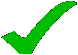 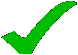 Where do I do my workTopicInstructions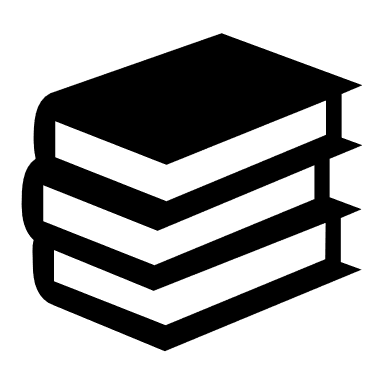 Reading20 mins silent reading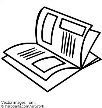 Spelling20 mins Unit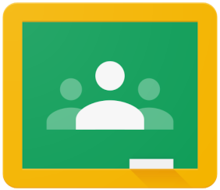 WritingWatch the video’s on tourism from your podcast classroom.1 paragraph Step 3 Answer the question from your podcast classroom. ‘How would the lives of the people who live near your 'Wonder of the World' be different if it wasn't such a big tourist destination?’BreakBreakBreak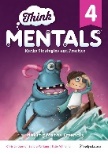 Maths Mentals2 columns markedGeometryMaths VideoIn Google Classroom – Geometry MondayPerimeter Video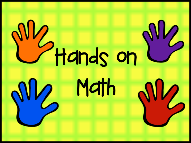 ActivityMost modern houses are built with rooms extending beyond what would fit in a square house. Draw a floor plan of the outside of your house. Try to make it as accurate as you can. Use an appropriate measuring tool to measure all of the outside wall lengths and mark it on your plan. Determine the perimeter of your house to the nearest metre. Upload a photo of your work to google classroom.WorksheetAnswer the questions in your google assignmentBreakBreakBreak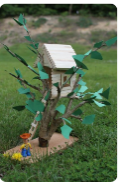 ProjectConstruct 1 room in your treehouseTuesday 19 May 2020Where do I do my workTopicInstructionsReading20 mins silent readingSpelling20 mins UnitWritingWatch the video’s on tourism from your podcast classroom.1 paragraph Step 3 Answer the question from your podcast classroom. ‘How would the lives of the people who live near your 'Wonder of the World' be different if it wasn't such a big tourist destination?’BreakBreakBreakMaths Mentals2 columns markedMaths VideoIn Google Classroom – Geometry Tuesday AreaActivityArea is used by builders whenever they are describing the plans for a house. Draw the floor plan of your house (be accurate and use a ruler). Measure each room and work out the area of each room.  Take a photo of the labelled plan and upload it to google classroom.WorksheetAnswer the questions in your google doc assignmentBreakBreakBreak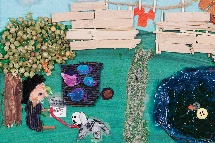 ArtIn class we will be constructing the background of your collage for ‘Window’Your collage will be done at school on TuesdaysWednesday 20 May 2020Where do I do my workTopicInstructionsReading20 mins silent readingSpelling20 mins UnitWritingWhen I’m listening to a podcast, I love how much detail the speaker gives about each part of the speech rather than just giving more facts. So…Time to edit your speech. Use the rubric to make sure you are meeting the requirements. Add more detail if it needs it. BreakBreakBreakMaths Mentals2 columns markedMaths VideoIn google classroom – Geometry Wednesday - VolumeActivityImagine you are creating a sandpit for your niece or nephew (use your imagination if you don't have a niece or nephew). You will need to first build the sides, and then to make it fun, it will need to be deep enough to dig down into. The supplier will ask for how many cubic meters of sand you need to fill the sandpit. Draw the sand pit, put the measurements on the drawing and do the maths to work out how many cubic metres your sandpit will hold.Depending on the depth of your sandpit, you may need to convert all measurements to cm and then convert back to metres to be able to calculate the cubic metres.WorksheetAnswer the questions in your google doc assignmentExtension TaskContinue with the extension task of PI, Ratios and the Golden RatioCoding in Python – Code a square, circle and the golden ratioBreakBreakBreak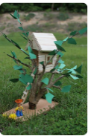 ProjectConstruct 1 room in your treehouse. It will nearly be finished.Thursday 21 May 2020Where do I do my workTopicInstructionsReading20 mins silent readingSpelling20 mins UnitWritingRecording you podcast. If you are nervous about creating a podcast that goes live, you have an option on your school laptop that can do the job of recording your speech. Go to the Microsoft icon, scroll all the way to voice recording, have a practise, then try sharing it with me. OrIf you are using Anchor or Audioboom, get familiar with the app and start recording each section. Choose some music for the paragraph or section breaks. BreakBreakBreakMaths Mentals2 columns markedMaths VideoIn google classroomData – Mean, Median and ModeActivityFollow the game instructions in google classroom for this activity. You will need:PencilsWhite paperPlaying cardsCalculator (optional)WorksheetRather than answer questions later in this form, after watching the video and doing the activities (very important if you want to get questions correct), then answer the questions in Khan Academy.I have set questions in Khan Academy for practice on Mean, Median and Modehttps://www.khanacademy.org/math/probability/data-distributions-a1/summarizing-center-distributions/e/mean_median_and_modeTry to login and find your set work or login and follow the link to see if you can get to this set work.BreakBreakBreak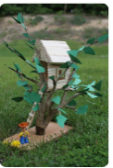 ProjectConstruct 1 room in your treehouse. Friday 22 May 2020Where do I do my workTopicInstructionsReading20 mins silent readingSpelling20 mins UnitWritingTime to record your final product and share it with me.OrIf you are using Anchor or Audioboom, finalise your recordings and then order the chapters so that the speech flows. Listen to the podcast a few times to make sure you are happy with it, then either share the link with me or post it to google classroom if you would like others to hear your podcast.BreakBreakBreakMaths Mentals2 columns markedMaths VideoIn Google Classroom Data - ProbabilityActivityThis is an activity that you need to organise for yourself. You will need:A collection of items shaped exactly the same but different coloured (jelly beans, leaves, counters, etc)PaperpencilHow to do activityDraw a large circular shape on your paperPlace all of the items on the paperWrite the probability of choosing each of the colours as a fraction, decimal and percentageTake a photo and upload it to the pageWorksheetAnswer the questions in your google doc assignmentExtension TaskConduct the experiment located at the bottom of your google form.BreakBreakBreakTidy FridyFun FridayTidy Fridy – Clean your room, clean your work area, put all of your learning materials in your folder. Find the books you have misplaced.Fun Friday – have fun, be awesome, be kind, read a book, lay on the hammock, play soccer (the choice is yours).